member 
of the yearpresented to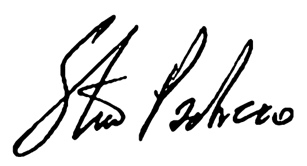 First Name Last Namein recognition to their hard work and service to
AAF Club Name
a professional chartered club of the American Advertising Federation